Scholarship Drama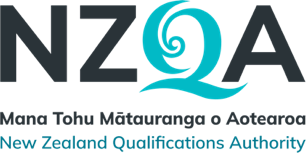 Annotated Scripts for Part 1 and Part 2Candidate SubmissionPlease complete this cover page and add it as the first page of your PDF file that contains your annotated scripts for part 1 and part 2.Important: Your name should not appear on this page or on your annotated scripts.Candidate’s NSN Part One: Text-based performancePart One: Text-based performanceTitle of play PlaywrightCharacter / rolePart Two: Self-devised performancePart Two: Self-devised performanceTitle of piece 